/15								          Noms: ___________________________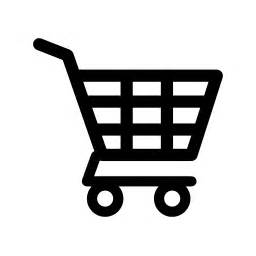             Projet: Les pourcentages et les tauxPour ce projet, il faut aller magasiner! Vous avez le choix d’aller directement dans des magasins pour rechercher des informations ou de feuilleter dans des circulaires (http://www.circulaires.com/). Voici ce qu’il faut trouver :Un seul produit avec des prix différents d’au moins 3 magasins (épicerie, pharmacie, boutique etc.)Une photo des 3 prix (d’une circulaire ou de votre appareil-photo)Étape 1 (	/5):Sur une feuille de papier, vous allez présenter (en collant les photos sur une feuille de papier) ces 3 prix, en indiquant le meilleur prix avec vos calculs. Il faut calculer le taux unitaire.Étape 2 (	/5):Inventer une réduction pour votre produit (10%, 15%, 20% de réduction etc.). Calculer le prix de vente après la réduction. Montrer votre travail.Étape 3 (	/5):Enfin, calculer le prix total, après la réduction et les taxes (TVP/PST = 7%; TPS/GST = 5%). Montrer votre travail./15								          Noms: ___________________________            Projet: Les pourcentages et les tauxPour ce projet, il faut aller magasiner! Vous avez le choix d’aller directement dans des magasins pour rechercher des informations ou de feuilleter dans des circulaires (http://www.circulaires.com/). Voici ce qu’il faut trouver :Un seul produit avec des prix différents d’au moins 3 magasins (épicerie, pharmacie, boutique etc.)Une photo des 3 prix (d’une circulaire ou de votre appareil-photo)Étape 1 (	/5):Sur une feuille de papier, vous allez présenter (en collant les photos sur une feuille de papier) ces 3 prix, en indiquant le meilleur prix avec vos calculs. Il faut calculer le taux unitaire.Étape 2 (	/5):Inventer une réduction pour votre produit (10%, 15%, 20% de réduction etc.). Calculer le prix de vente après la réduction. Montrer votre travail.Étape 3 (	/5):Enfin, calculer le prix total, après la réduction et les taxes (TVP/PST = 7%; TPS/GST = 5%). Montrer votre travail.